Załącznik do zarządzenia nr 6/2018/2019 
z dnia 04.03.2019 r.Regulaminfunkcjonowania monitoringu wizyjnego   w Szkole Podstawowej im. Lotników Polskichw Poddębicach§ 1Regulamin określa cel i zasady funkcjonowania systemu monitoringu wizyjnego, miejsca instalacji kamer systemu, reguły rejestracji i przechowywania zapisu z kamer, sposób ich zabezpieczenia oraz tryb udostępniania danych z zapisu z kamer. § 2Celem monitoringu wizyjnego jest:1)	zapewnienie  bezpieczeństwa uczniów i pracowników oraz osób przebywających na monitorowanym terenie,2)	zapobieganie aktom agresji, niszczenia mienia i kradzieży, rejestracja zdarzeń sprzyjająca ustaleniu sprawcy szkody lub kradzieży i odzyskaniu utraconego mienia. § 3Administratorem systemu monitoringu wizyjnego jest w Szkoła Podstawowa im. Lotników Polskich w Poddębicach.§ 41. System monitoringu wizyjnego obejmuje obiekty Szkoły Podstawowej im. Lotników Polskich w Poddębicach położone przy ul. Polnej 36 oraz  teren wokół nich.2. Monitoring wizyjny nie obejmuje pomieszczeń, w których odbywają się zajęcia dydaktyczne, wychowawcze i opiekuńcze, pomieszczeń, w których uczniom jest udzielana pomoc psychologiczno-pedagogiczna, pomieszczeń przeznaczonych do odpoczynku i rekreacji pracowników, pomieszczeń sanitarnohigienicznych, gabinetu profilaktyki zdrowotnej, szatni i przebieralni.3. System monitoringu wizyjnego składa się z:1)	kamer rejestrujących obraz,2)	urządzenia rejestrującego i zapisującego obraz na nośniku fizycznym,3)	stacji monitorowania umożliwiającej podgląd rejestrowanego obrazu.4. Urządzenie rejestrujące oraz stacja monitorowania znajdują się w pomieszczeniach budynku Szkoły Podstawowej im. Lotników Polskich w Poddębicach położone przy ul. Polnej 36.5. Monitoring funkcjonuje całodobowo.6. Rejestracji podlega obraz z kamer monitoringu, bez rejestracji dźwięku.7. Zapisy z kamer przechowywane są przez okres do trzech miesięcy, a następnie dane ulegają usunięciu poprzez nadpisanie danych na urządzeniu rejestrującym.§ 51. Informacja o funkcjonowaniu monitoringu wizyjnego podawana jest poprzez rozmieszczenie tablic z piktogramem kamery na terenie i przy wejściach do obiektów.2. Na tablicy ogłoszeń, na stronach Biuletynu Informacji Publicznej Szkoły Podstawowej im. Lotników Polskich w Poddębicach  oraz na stronie internetowej Szkoły Podstawowej im. Lotników Polskich w Poddębicach w zakładce "Monitoring" zamieszcza się następującą klauzulę:"Szkoła Podstawowa im. Lotników Polskich w Poddębicach położona przy ul. Polnej 36 prowadzi monitoring wizyjny obiektów położonych przy ul. Polnej 36  oraz terenu wokół nich w celu zapewnienie  bezpieczeństwa uczniów i pracowników oraz osób przebywających na monitorowanym terenie, zapobieganie aktom agresji, niszczenia mienia i kradzieży, rejestracji zdarzeń sprzyjająca ustaleniu sprawcy szkody lub kradzieży i odzyskaniu utraconego mienia . Podstawę prawną wprowadzenia monitoringu stanowią art.   ustawy z dnia 14 grudnia 2016 r. Prawo oświatowe ( Dz. U. z 2018 r. poz. 996).Administratorem systemu monitoringu jest Szkoła Podstawowa im. Lotników Polskich w Poddębicach położona przy ul. Polnej 36. Kontakt z Inspektorem ochrony danych  jest możliwy pod numerem tel. 697 021 576.Każda osoba ma prawo wniesienia skargi do Prezesa Urzędu Ochrony Danych Osobowych.Zapisy z monitoringu przechowywane będą przez okres nieprzekraczający 3 miesiące. Odbiorcami danych osobowych mogą być wyłącznie ograny uprawnione na podstawie przepisów prawa.Regulamin monitoringu dostępny jest na stronie internetowej  Szkoły Podstawowej im. Lotników Polskich w Poddębicach  oraz w Biuletynie Informacji Publicznej."§ 6Dostęp do obrazu i zapisu monitoringu mają: administrator systemów informatycznych Szkoły Podstawowej im. Lotników Polskich w Poddębicach, Dyrektor Szkoły, a nadto pracownicy przedsiębiorstw świadczących usługi konserwacji urządzeń monitorujących na podstawie umowy powierzenia zawartej ze Szkołą Podstawową im. Lotników Polskich w Poddębicach. Osoby te zobowiązane są do przestrzegania przepisów prawa w zakresie ochrony danych osobowych.§ 71. Dane zarejestrowane w ramach monitoringu wizyjnego nie stanowią informacji publicznej i nie podlegają udostępnieniu na podstawie przepisów ustawy o informacji publicznej.2. Zapis z systemu monitoringu wizyjnego może być udostępniony wyłącznie uprawnionym organom w zakresie prowadzonych przez nie postępowań na podstawie pisemnego wniosku, za zgodą Dyrektora Szkoły Podstawowej im. Lotników Polskich w Poddębicach. 3. Osoba zainteresowana zabezpieczeniem zapisu z monitoringu wizyjnego na potrzeby przyszłego postępowania może zwrócić się do Dyrektora Szkoły Podstawowej im. Lotników Polskich w Poddębicach z pisemnym wnioskiem o sporządzenie jego kopii, wskazując dokładną datę, a także czas i miejsce zdarzenia.4. Kopia sporządzona na pisemny wniosek osoby zainteresowanej przechowywana jest w zamkniętym pomieszczeniu i udostępniania uprawnionym organom, np. Policji, prokuraturze, sądom itp. W przypadku bezczynności uprawnionych organów kopia jest niszczona po upływie sześciu miesięcy od dnia jej sporządzenia, a z czynności tej sporządza się protokół.5. Zapis z monitoringu wizyjnego wydawany jest za pokwitowaniem.6. Kopie zapisu z monitoringu podlegają ewidencjonowaniu w rejestrze obejmującym następujące informacje:1)	numer porządkowy kopii,2)	okres, którego dotyczy nagranie,3)	źródło nagrania, np. kamera nr .......,4)	datę wykonania kopii,5)	dane i podpis osoby, która sporządziła kopię,6)	w przypadku wydania kopii - dane organu, któremu udostępniono zapis,7)	w przypadku zniszczenia kopii - datę zniszczenia i podpis osoby, która kopię zniszczyła.§ 8Regulamin zamieszcza się na stronie internetowej Szkoły Podstawowej im. Lotników Polskich w Poddębicach w zakładce "Monitoring" oraz w Biuletynie Informacji Publicznej.Załącznik nr 1 do Regulaminu funkcjonowania monitoringu wizyjnego w Szkole Podstawowej im. Lotników Polskich w Poddębicach                                                          WNIOSEK	o zabezpieczenie danych z monitoringu wizyjnego Szkoły Podstawowej im. Lotników Polskich w Poddębicach                                                                                                                 Poddębice, dnia .........................................................................      imię i nazwisko....................................................    adres zamieszkania....................................................   seria i nr dowodu tożsamości....................................................    telefon kontaktowyZwracam się z prośbą o zabezpieczenie danych z monitoringu wizyjnego:zakres czasowy:.......................................................................................................................................................dokładna lokalizacja ze wskazaniem kamer:.......................................................................................................................................................opis zdarzenia i cel uzyskania nagrań: .......................................................................................................................................................….................................................................................................................................................................................................................................................................................................................................................................................................................................................................…..........................................................................................................................................................................................................................................................................................................                                                     OŚWIADCZENIE	Ja, niżej podpisana/y oświadczam, że celem niniejszego wniosku jest dochodzenie przysługujących mi praw w związku z zaistnieniem wskazanych wyżej zdarzeń. ......................................	......................................Data	PodpisZałącznik nr 2 do Regulaminu funkcjonowania monitoringu wizyjnegow Szkole Podstawowej im. Lotników Polskich w Poddębicach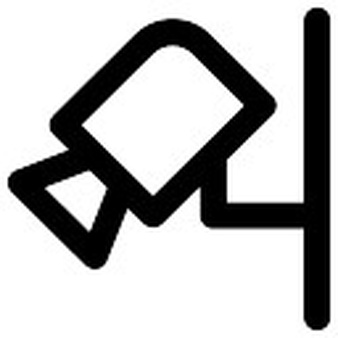 Administratorem systemu monitoringu jest Szkoła Podstawowa im. Lotników Polskich w Poddębicach reprezentowana przez Dyrektora.Monitoring stosowany jest w celu zapewnienie  bezpieczeństwa uczniów i pracowników oraz osób przebywających na monitorowanym terenie, zapobieganie aktom agresji, niszczenia mienia i kradzieży, rejestracja zdarzeń sprzyjająca ustaleniu sprawcy szkody lub kradzieży i odzyskaniu utraconego mienia. Podstawą przetwarzania jest prawnie uzasadniony interes administratora.Nagrania obrazu zawierające dane osobowe przetwarza się wyłącznie do celów, dla których zostały zebrane, i przechowuje przez okres nieprzekraczający 3 miesięcy od dnia nagrania.Osoba zarejestrowana przez system monitoringu ma prawo do dostępu do danych osobowych.Osobie zarejestrowanej przez system monitoringu przysługuje prawo wniesienia skargi do organu nadzorczego.